Сателлитный центр Международного института старения ООН-МальтаV Международная школа по геронтологии и гериатрии14-19 апреля 2014 г., Санкт-Петербург, РоссияРЕГИСТРАЦИОННАЯ АНКЕТА УЧАСТНИКАСтоимость участия в программе составляет 500 евро. Регистрационный взнос включает посещение лекций, участие в семинарах и дискуссиях, посещение учреждений для пожилых людей, рабочие материалы (печатные материалы и CD с презентациями), транспорт, обеды и кофе-брейки, однодневную экскурсионную программу по окончании курса.По окончании обучения слушатели получат Сертификат о прохождении междисциплинарного курса Международного Института старения ООН-Мальта.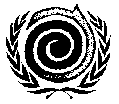 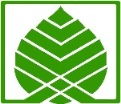 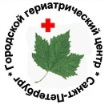 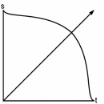 Персональная информация и контактные данные:Персональная информация и контактные данные:Персональная информация и контактные данные:1.Фамилия:Имя, Отчество:Дата рождения:Место рождения:Мобильный телефон:E-mail:Место работы:Место работы:Место работы:2.Организация:Должность:Адрес организации:Телефон:Факс:Рабочий e-mail:Данные об участнике:Данные об участнике:Данные об участнике:3.Ученое звание:Ученая степень:Членство в профессиональных организациях:Дополнительная информация:Образование:Образование:Образование:4.Название учебного заведения:Годы обучения:Специальность:Квалификация:Ваше участие в программе*:Ваше участие в программе*:Ваше участие в программе*:5.*Укажите, пожалуйста, какова цель Вашего участия в Программе, и каким образом Вы планируете использовать полученные знания в рамках Вашей профессиональной деятельности *Укажите, пожалуйста, какова цель Вашего участия в Программе, и каким образом Вы планируете использовать полученные знания в рамках Вашей профессиональной деятельности *Укажите, пожалуйста, какова цель Вашего участия в Программе, и каким образом Вы планируете использовать полученные знания в рамках Вашей профессиональной деятельности 